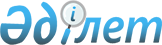 Май аудандық мәслихатының 2017 жылғы 29 желтоқсандағы "2018 - 2020 жылдарға арналған Көктөбе ауылдық округінің бюджеті туралы" № 1/24 шешіміне өзгерістер мен толықтырулар енгізу туралыПавлодар облысы Май аудандық мәслихатының 2018 жылғы 10 сәуірдегі № 1/30 шешімі. Павлодар облысының Әділет департаментінде 2018 жылғы 24 сәуірде № 5964 болып тіркелді
      Қазақстан Республикасының 2008 жылғы 4 желтоқсандағы Бюджет кодексінің 106-бабы 4-тармағына, Қазақстан Республикасының 2001 жылғы 23 қаңтардағы "Қазақстан Республикасындағы жергілікті мемлекеттік басқару және өзін-өзі басқару туралы" Заңының 6-бабы 1-тармағының 1) тармақшасына сәйкес, Май аудандық мәслихаты ШЕШІМ ҚАБЫЛДАДЫ:
      1. Май аудандық мәслихатының 2017 жылғы 29 желтоқсандағы "2018 - 2020 жылдарға арналған Көктөбе ауылдық округінің бюджеті туралы" (Нормативтік құқықтық актілердің мемлекеттік тіркеу тізілімінде № 5792 болып тіркелген, 2018 жылдың 17 қаңтарында электронды түрде Қазақстан Республикасының нормативтік құқықтық актілерінің эталондық бақылау банкінде жарияланған) № 1/24 шешіміне келесі өзгерістер мен толықтырулар енгізілсін:
      1-тармақта:
      1) тармақшасында:
      "164089" деген сандар "171969" деген сандармен ауыстырылсын;
      "150733" деген сандар "158613" деген сандармен ауыстырылсын;
      2) тармақшасында "164089" деген сандар "171969" деген сандармен ауыстырылсын;
      3-тармақ мына мазмұндағы абзацпен толықтырылсын:
      "Балдаурен" балабақша кабинеттерін кеңейтуге сомасы 5314 мың теңге;
      "Айгөлек" бөбектер бақшасының жылу жүйесін ағымдағы жөндеуден өткізуге сомасы 2566 мың теңге;
      көрсетілген шешімнің 1-қосымшасы осы шешімнің қосымшасына сәйкес жаңа редакцияда жазылсын.
      2. Осы шешімнің орындалуын бақылау аудандық мәслихаттың әлеуметтік-экономикалық даму және бюджет жөніндегі комиссиясына жүктелсін.
      3. Осы шешім 2018 жылғы 1 қаңтардан бастап қолданысқа енгізіледі. 2018 жылға арналған Көктөбе ауылдық округінің бюджеті
(өзгерістермен және толықтырулармен)
					© 2012. Қазақстан Республикасы Әділет министрлігінің «Қазақстан Республикасының Заңнама және құқықтық ақпарат институты» ШЖҚ РМК
				
      Сессия төрайымы

А. А. Жетыбаева

      Аудандық мәслихатының хатшысы

Ғ. Т. Арынов
Май аудандық мәслихатының
(6 сайланған 30 кезектен
тыс сессиясы) 2018 жылғы
10 сәуірдегі № 1/30 шешіміне
қосымшаМай аудандық мәслихатының
(6 сайланған 24 кезектен тыс
сессиясы) 2017 жылғы 29
желтоқсандағы № 1/24 шешіміне
1-қосымша
Санаты
Санаты
Санаты
Санаты
Сомасы (мың теңге)
Сыныбы
Сыныбы
Сыныбы
Сомасы (мың теңге)
Ішкі сыныбы
Ішкі сыныбы
Сомасы (мың теңге)
Атауы
Сомасы (мың теңге)
1
2
3
4
5
1. Кірістер
171969
1
Салықтық түсімдер
13356
01
Табыс салығы
5101
2
Жеке табыс салығы
5101
04
Меншікке салынатын салықтар
8255
1
Мүлікке салынатын салықтар
384
3
Жер салығы
598
4
Көлік құралдарына салынатын салық
7273
4
Трансферттердiң түсімдерi
158613
02
Мемлекеттік басқарудың жоғары тұрған органдарынан түсетін трансферттер
158613
3
Аудандардың (облыстық маңызы бар қаланың) бюджетінен трансферттер
158613
Функционалдық топ
Функционалдық топ
Функционалдық топ
Функционалдық топ
Функционалдық топ
Сомасы (мың теңге)
Кіші функция
Кіші функция
Кіші функция
Кіші функция
Сомасы (мың теңге)
Бюджеттік бағдарламалардың әкімшісі
Бюджеттік бағдарламалардың әкімшісі
Бюджеттік бағдарламалардың әкімшісі
Сомасы (мың теңге)
Бағдарлама
Бағдарлама
Сомасы (мың теңге)
Атауы
Сомасы (мың теңге)
1
2
3
4
5
6
2. Шығындар
171969
01
Жалпы сипаттағы мемлекеттiк қызметтер
26203
1
Мемлекеттiк басқарудың жалпы функцияларын орындайтын өкiлдi, атқарушы және басқа органдар
26203
124
Аудандық маңызы бар қала, ауыл, кент, ауылдық округ әкімінің аппараты
26203
001
Аудандық маңызы бар қала, ауыл, кент, ауылдық округ әкімінің қызметін қамтамасыз ету жөніндегі қызметтер
22453
022
Мемлекеттік органның күрделі шығыстары
3750
04
Бiлiм беру
93171
1
Мектепке дейiнгi тәрбие және оқыту
89407
124
Аудандық маңызы бар қала, ауыл, кент, ауылдық округ әкімінің аппараты
89407
004
Мектепке дейінгі тәрбиелеу және оқыту және мектепке дейінгі тәрбиелеу және оқыту ұйымдарында медициналық қызмет көрсетуді ұйымдастыру
89407
2
Бастауыш, негізгі орта және жалпы орта білім беру
3764
124
Аудандық маңызы бар қала, ауыл, кент, ауылдық округ әкімінің аппараты
3764
005
Ауылдық жерлерде оқушыларды жақын жердегі мектепке дейін тегін алып баруды және одан алып қайтуды ұйымдастыру
3764
06
Әлеуметтiк көмек және әлеуметтiк қамсыздандыру
5225
2
Әлеуметтiк көмек
5225
124
Аудандық маңызы бар қала, ауыл, кент, ауылдық округ әкімінің аппараты
5225
003
Мұқтаж азаматтарға үйде әлеуметтік көмек көрсету
5225
07
Тұрғын үй-коммуналдық шаруашылық
13013
3
Елді-мекендерді көркейту
13013
124
Аудандық маңызы бар қала, ауыл, кент, ауылдық округ әкімінің аппараты
13013
008
Елді мекендердегі көшелерді жарықтандыру
8100
009
Елді мекендердің санитариясын қамтамасыз ету
1200
011
Елді мекендерді абаттандыру мен көгалдандыру
3713
12
Көлiк және коммуникация
34357
1
Автомобиль көлігі
34357
124
Аудандық маңызы бар қала, ауыл, кент, ауылдық округ әкімінің аппараты
34357
013
Аудандық маңызы бар қалаларда, ауылдарда, кенттерде, ауылдық округтерде автомобиль жолдарының жұмыс істеуін қамтамасыз ету
3864
045
Аудандық маңызы бар қалаларда, ауылдарда, кенттерде, ауылдық округтерде автомобиль жолдарын күрделі және орташа жөндеу
30493
3. Таза бюджеттік кредиттеу
0
4. Қаржы активтерімен операциялар бойынша сальдо 
0
5. Бюджет тапшылығы (профициті)
0
6. Бюджет тапшылығын қаржыландыру (профицитін пайдалану)
0